Název oddílu
člen Asociace TOM ČR
IČO: 
Sídlo: 
Bankovní spojení:
webovky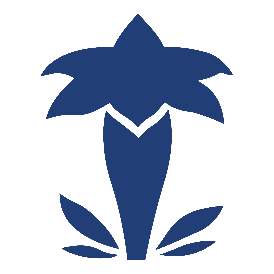 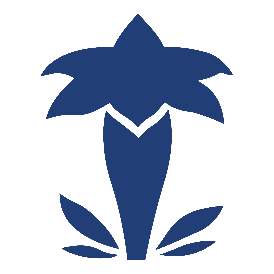 Vedoucí oddílu: Jméno, Adresa, Tel. +420 xxx xxx xxx, Email: POTVRZENÍ O POSKYTNUTÍ DARUPotvrzuji, žeJméno dárce
Adresa
poskytl dne ............................ našemu oddílu Název oddílu, sídlo, IČO: finanční dar v částce 00 000.00 Kč, a to na základě uzavřené darovací smlouvy ze dne ............................. .Název oddílu se zavazuje použít dar výhradně na podporu a ochranu mládeže ve smyslu ustanovení § 20 odst. 8 zákona č. 586/92 Sb. o daních z příjmů, a to pro potřeby obdarovaného oddílu. Ve smyslu uvedeného zákona je tento dar odečitatelnou daňovou položkou.V Otrokovicích dne ............................... .Název oddílu.........................................................................Jménohlavní vedoucí oddílu